Νέα Φιλαδέλφεια, 31/10/2022Δελτίο ΤύπουΔημοτικό Φυσικοθεραπευτήριο Νέας Φιλαδέλφειας – Νέας ΧαλκηδόναςΕνημερώνουμε τους συμπολίτες μας που είναι εγγεγραμμένοι στα Κέντρα Ανοιχτής Προστασίας Ηλικιωμένων (ΚΑΠΗ) του Δήμου Νέας Φιλαδέλφειας – Νέας Χαλκηδόναςπως το δημοτικό φυσικοθεραπευτήριολειτουργεί κανονικά και από σήμερα Δευτέρα 31 Οκτωβρίου θα προσφέρει τις υπηρεσίες του σε όσες και όσους το έχουν ανάγκη.Μπορείτε να προγραμματίζετε τα ραντεβού σας από Δευτέρα έως Παρασκευή και ώρες 8:00 με 14:00, στο χώρο που στεγάζεται το Β’ ΚΑΠΗ  της Νέας Φιλαδέλφειας (Θεσσαλονίκης και Αμφίσσης), στην συνοικία της Αγίας Μαρίνας.Οι στόχοι του δημοτικού φυσικοθεραπευτηρίου είναιΗ βελτίωση της ποιότητας ζωής του ατόμου και η ένταξή του στο κοινωνικό περιβάλλον με φυσικά μέσα και τεχνικέςΗ αξιολόγηση του προβλήματος - πλάνο αποκατάστασηςΗ βελτίωση της ψυχικής υγείας, μέσω της μεγιστοποίησης της κινητικής λειτουργίας και της μείωσης του πόνουΤο Φυσικοθεραπευτήριο θα είναι ανοιχτό μόνο για τα εγγεγραμμένα μέλη των ΚΑΠΗ (πλήρως εμβολιασμένα ή με πιστοποιητικό νόσησης σε ισχύ – βάσει των σχετικών διατάξεων).Για περισσότερες πληροφορίες μπορείτε να απευθύνεστε στο τμήμα Κοινωνικής Πολιτικής &Προαγωγής της Δημόσιας Υγείας του Δήμου Νέας Φιλαδέλφειας - Νέας Χαλκηδόνας (Αχαρνών 464 & Αγ.Αναργύρων|Τ.Κ. 14343|Νέα Χαλκηδόνα, Τηλέφωνο: 2102514004, καθώς και στα 210 2532047 εσ. 304 |E-mail: tm_koinpolitikis@dimosfx.gr).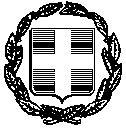 ΕΛΛΗΝΙΚΗ ΔΗΜΟΚΡΑΤΙΑ    ΔΗΜΟΣ ΝΕΑΣ ΦΙΛΑΔΕΛΦΕΙΑΣ – ΝΕΑΣ ΧΑΛΚΗΔΟΝΑΣΓΡΑΦΕΙΟ ΤΥΠΟΥ & ΕΠΙΚΟΙΝΩΝΙΑΣ 